В рамках концепции областного проекта «Час Семьи» 29 января 2021г. на странице Instagram ГУ «Отдел образования г.Балхаш» прошел прямой эфир на тему: «Детско – родительские отношения». В эфире приняли участия педагоги - психологи и педагог - дефектолог «Общеобразовательная школа № 1» г.Балхаш. Они рассказали о том, как родители программируют на неудачу своих детей; как применять ресурсы интернета для работы с речью ребенка; что сделать, чтобы ребенок захотел учиться. В завершение беседы родителям была отправлена памятка «Дистанционное обучение в начальной школе», в которую были внесены ссылки образовательных сайтов и ссылки для коррекции речи и развития словарного запаса.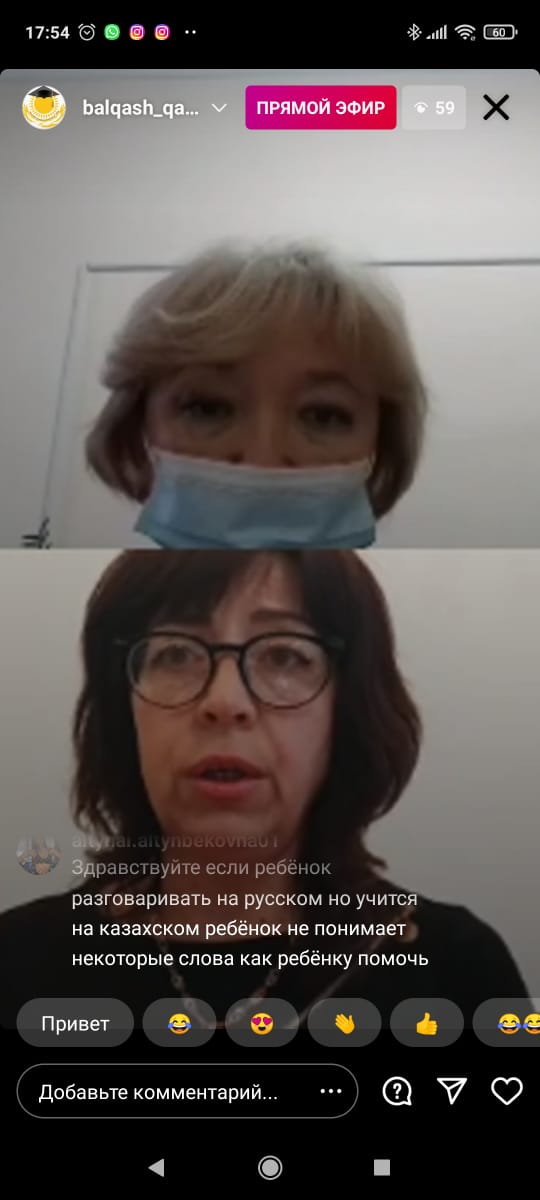 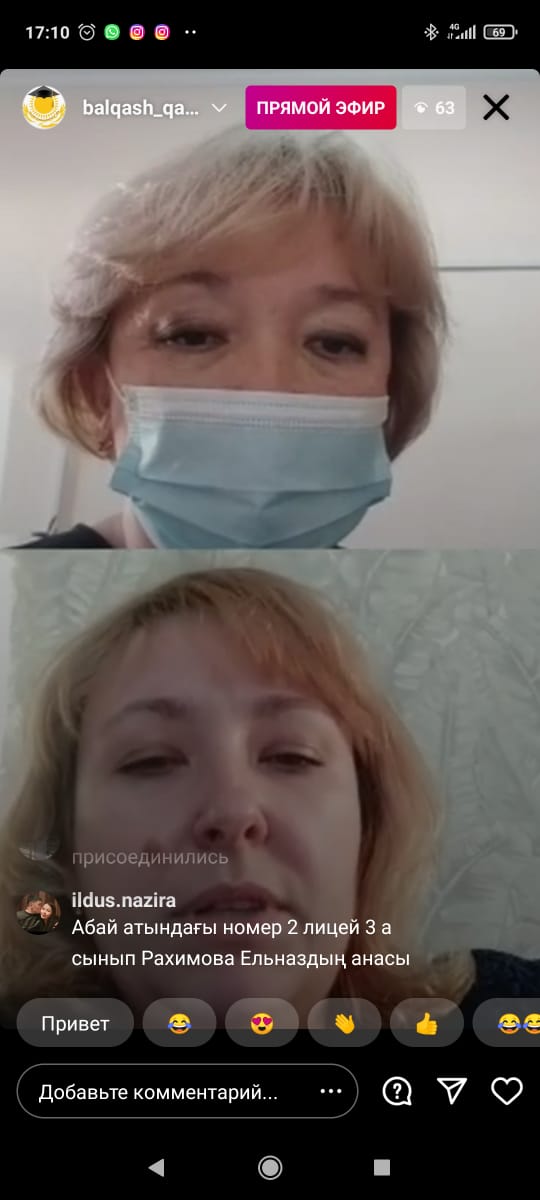 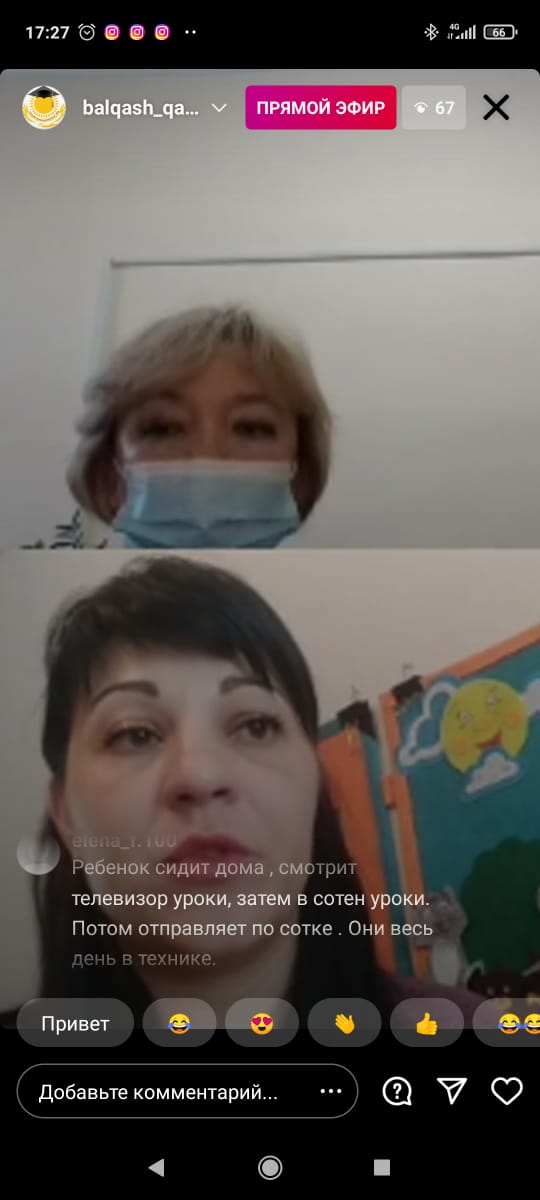 